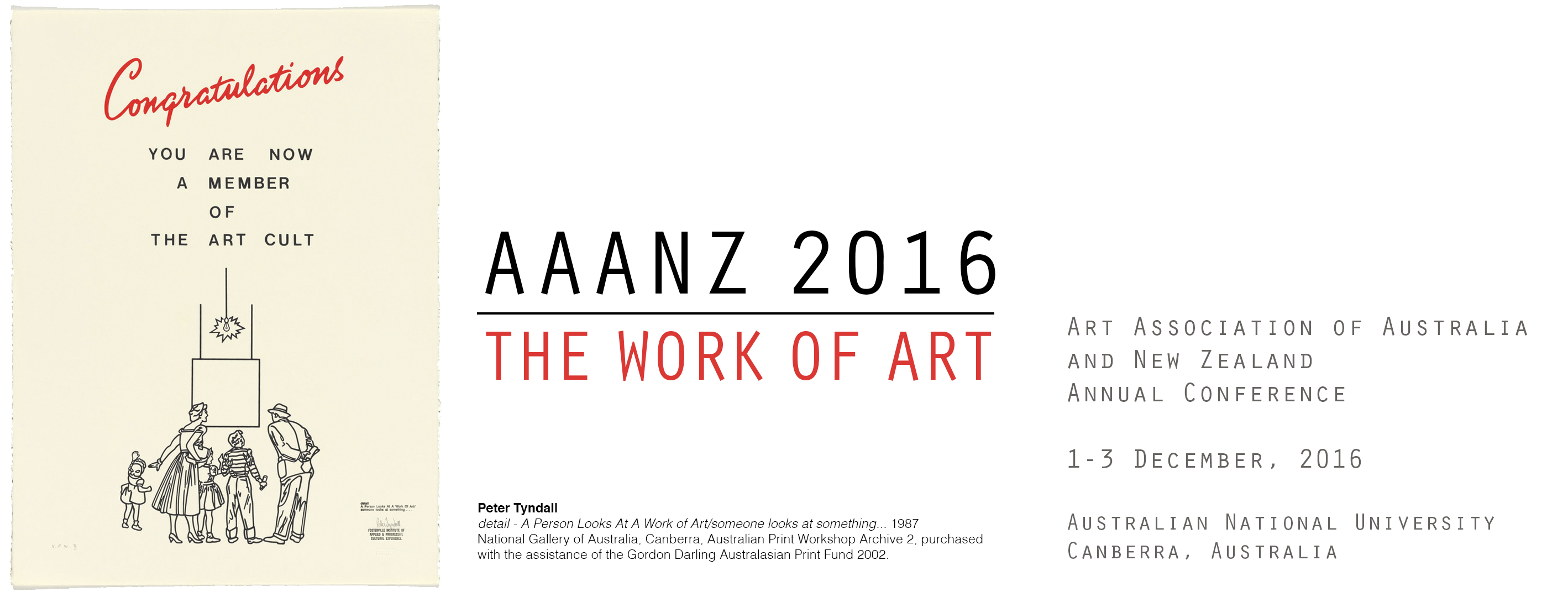 Speaker Agreement FormBy completing and signing this form you are agreeing to present at paper at the AAANZ conferenceYour name and contact details:I agree to present a 20 minute paper at the AAANZ Conference to be held at the Australian National University, 1-3 December 2016. I understand that I am making a commitment to attend the conference and to pay the appropriate registration fees.The Session Convenors will contact all participants regarding technical requirements once  the Conference Program has been finalised (7 October 2016).Paper titleSession titleTitleFull NameAddress  for CorrespondenceCityState/RegionPostcodeCountryAffiliationEmailTelephone/MobileSignatureDate